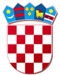 REPUBLIKA HRVATSKAVARAŽDINSKA ŽUPANIJAOPĆINA VELIKI BUKOVECOSNOVNA ŠKOLA VELIKI BUKOVECŠKOLSKI ODBORKLASA: 003-06/20-01/1URBROJ: 2186-140-07-20-20Veliki Bukovec, 30. lipnja 2020.ZAPISNIK(skraćeni)    s 41. sjednice Školskog odbora održane 30. lipnja 2020. godine u 13:00 sati u učionici matematike.Prisutni: Verica Šehić, Marija Krušelj, Jasna Jakopčin, Sandra Ciler Horvat, Slađan Mustač, Dalida Sever i Željka Marković -Bilić, ravnateljicaOdsutni: Slađana JerenSjednicu otvara predsjednica ŠO Verica Šehić, konstatira da postoji kvorum i predlaže         DNEVNI RED:Verifikacija Zapisnika s prethodne sjedniceIzmjene i dopune financijskog plana Osnovne škole Veliki Bukovec za 2020. godinuSuglasnost ŠO ravnateljici za zasnivanje radnog odnosa po natječaju za učitelj/ica hrvatskog jezika na određeno nepuno radno vrijeme, zamjena za radnika koji je u mandatu za ravnateljaSuglasnost ŠO ravnateljici za zasnivanje radnog odnosa po natječaju za učitelj/ica edukator-rehabilitator na određeno puno radno vrijeme, zamjena za porodiljniSuglasnost ŠO ravnateljici za zasnivanje radnog odnosa po natječaju za učitelj/ica engleskog jezika na određeno nepuno radno vrijeme, zamjena za porodiljniOstalo      Dnevni red jednoglasno se usvaja.Ad. 1. Prisutni su upoznati sa Zapisnikom s prethodne sjednice Školskog odbora (u daljnjem                 tekstu ŠO). Primjedaba nije bilo te se takav jednoglasno usvaja.Ad. 2.Izmjene i dopune financijskog plana Osnovne škole Veliki Bukovec za 2020. godinuJednoglasno su prihvaćene Izmjene i dopune financijskog plana Osnovne škole Veliki Bukovec za 2020. godinu  Zapisničar:						            Predsjednica Školskog odbora:                                Dalida Sever					                                     Verica ŠehićAd. 3.Suglasnost ŠO ravnateljici za zasnivanje radnog odnosa po natječaju za učitelj/ica hrvatskog jezika na određeno nepuno radno vrijeme, zamjena za radnika koji je u mandatu za ravnateljaJednoglasno se daje suglasnost ravnateljici za zasnivanje radnog odnosa s Majom Matijašec na radno mjesto učiteljice hrvatskog jezika na određeno nepuno radno vrijeme (29 sati tjedno). Ugovor o radu s Majom Matijašec sklopit će se 1.9.2020.Ad. 4.Suglasnost ŠO ravnateljici za zasnivanje radnog odnosa po natječaju za učitelj/ica edukator-rehabilitator na određeno puno radno vrijeme, zamjena za porodiljniJednoglasno se daje suglasnost ravnateljici za zasnivanje radnog odnosa s Teom Šincek na radno mjesto učiteljice edukator-rehabilitator na određeno puno radno vrijeme. Ugovor o radu s Teom Šincek sklopit će se 1.9.2020.Ad. 5Suglasnost ŠO ravnateljici za zasnivanje radnog odnosa po natječaju za učitelj/ica engleskog jezika na određeno nepuno radno vrijeme, zamjena za porodiljniJednoglasno se daje suglasnost ravnateljici za zasnivanje radnog odnosa s Ivanom Srček na radno mjesto učiteljice engleskog jezika na određeno nepuno radno vrijeme (34 sata tjedno).Ad.6 OstaloRavnateljica Željka Marković-Bilić obavijestila je članove ŠO da će za učenike naše škole Općine Veliki Bukovec i Mali Bukovec financirati kupnju radnih bilježnica, a Ministarstvo kupnju udžbenika.Sjednica je završila u 13:40 sati  Zapisničar:						            Predsjednica Školskog odbora:                           Dalida Sever					                                     Verica Šehić